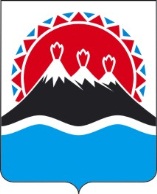 г. Петропавловск-Камчатский	 «___» _________ 2017 года  «Об утверждении Методических рекомендаций по внедрению системы оценки результативности и эффективности контрольно-надзорной деятельности, осуществляемой исполнительными органами государственной власти Камчатского края»В целях внедрения системы оценки результативности и эффективности деятельности контрольно-надзорных органов Камчатского края:ПРИКАЗЫВАЮ:Утвердить прилагаемые Методические рекомендации по внедрению системы оценки результативности и эффективности контрольно-надзорной деятельности, осуществляемыми органам исполнительной власти Камчатского края согласно приложению. Опубликовать данный приказ в источнике официального опубликования правовых актов. Настоящий приказ вступает в силу с даты подписания.И.о. Министра                                                                                     Ю.С. Морозова ПРИЛОЖЕНИЕ к приказу Министерстваэкономического развитияи торговли Камчатского краяот 25.08.2017 №           оМетодические рекомендации по внедрению системы оценки результативности и эффективности контрольно-надзорной деятельности, осуществляемой исполнительными органами государственной власти Камчатского края, уполномоченными на их осуществлениеСистема оценки результативности и эффективности контрольно-надзорной деятельности (далее - система оценки) направлена на снижение уровня причиняемого вреда (ущерба) охраняемым законом ценностям в соответствующей сфере деятельности, а также на достижение оптимального распределения трудовых, материальных и финансовых ресурсов и минимизацию неоправданного вмешательства контрольно-надзорных органов в деятельность подконтрольных субъектов.Для целей разработки и внедрения системы оценки понятия «результативность контрольно-надзорной деятельности», «эффективность контрольно-надзорной деятельности», «ключевые показатели», «индикативные показатели» употребляется в смысле какой им придаётся в распоряжении Правительства Российской Федерации от 17.05.2016 № 934-р «Об утверждении основных направлений разработки и внедрения системы оценки результативности и эффективности контрольно-надзорной деятельности».2. Основными задачами разработки и внедрения системы оценки являются:выбор целей контрольно-надзорной деятельности (определение общественных рисков, негативных социальных и экономических последствий, на снижение которых направлена контрольно-надзорная деятельность);определение показателей результативности и эффективности контрольно-надзорной деятельности, отражающих динамику достижения целей контрольно-надзорной деятельности;разработка и внедрение методик оценки результативности и эффективности контрольно-надзорной деятельности (интерпретации показателей и их взаимосвязи);формирование механизма сбора достоверной информации о деятельности органов, осуществляющих контрольно-надзорную деятельность, и достигнутых ими общественно значимых результатах, анализ которой позволяет принимать своевременные управленческие решения по корректировке приоритетов и отдельных аспектов контрольно-надзорной деятельности;внедрение механизма свободного доступа к информации о результатах контрольно-надзорной деятельности;интеграция информации о результативности и эффективности контрольно-надзорной деятельности в процесс стратегического и текущего планирования контрольно-надзорной деятельности, в том числе при формировании планов контрольно-надзорных мероприятий;формирование в органах, осуществляющих контрольно-надзорную деятельность, организационной культуры, направленной на достижение максимального уровня защиты охраняемых законом ценностей, экономию государственных ресурсов и минимизацию вмешательства в деятельность подконтрольных субъектов.3. Исполнительным органам государственной власти Камчатского края, осуществляющим контрольно-надзорную деятельность (далее – контрольно-надзорные органы), в целях оценки результативности и эффективности контрольно-надзорной деятельности на основе типового перечня показателей результативности и эффективности контрольно-надзорной деятельности, предусмотренного приложением № 1 к распоряжению Правительства РФ от 17.05.2016 № 934-р «Об утверждении основных направлений разработки и внедрения системы оценки результативности и эффективности контрольно-надзорной деятельности», рекомендуется определить перечень показателей для каждого вида контрольно-надзорной деятельности в соответствии со структурой перечня показателей результативности и эффективности контрольно-надзорной деятельности, предусмотренной приложением к настоящему  распоряжению.4. Показатели результативности и эффективности контрольно-надзорной деятельности состоят из:групп ключевых показателей (группа «А» и группа «Б»); группы индикативных показателей (группа «В»).Данные группы включают:обязательные для определения показатели; показатели, которые могут не устанавливаться для конкретного вида контрольно-надзорной деятельности в случае, если её осуществление не предполагает реализацию отдельных видов контрольно-надзорных мероприятий.5. Перечень показателей результативности и эффективности контрольно-надзорной деятельности, определяемый контрольно-надзорными органами, может быть дополнен показателями, характеризующими отраслевые особенности контрольно-надзорной деятельности, в том числе отдельными контрольно-надзорными мероприятиями. 6. Структура перечня показателей, определяемого контрольно-надзорным органом, состоит из показателей группы «А», показателей группы «Б» и показателей группы «В».7. Показатели группы «А» являются ключевыми показателями и отражают существующий и целевой уровни безопасности в подконтрольных (поднадзорных) сферах, к которым применяется определённый вид контрольно-надзорной деятельности. Определение указанных показателей и интерпретация их значений контрольно-надзорными органами, должны основываться на стремлении к достижению максимальной результативности контрольно-надзорной деятельности, выражающейся в минимизации причиняемого вреда (ущерба) в соответствующих подконтрольных (поднадзорных) сферах.8. Показатели группы «Б» являются ключевыми показателями и отражают, в какой степени достигнутый уровень результативности контрольно-надзорной деятельности соответствует бюджетным затратам на её осуществление, а также издержкам, понесённым подконтрольными субъектами. Определение указанных показателей и интерпретация их значений контрольно-надзорными органами, должны основываться на стремлении к достижению минимального объёма задействованных трудовых, финансовых и материальных ресурсов, а также минимально возможного воздействия на подконтрольную (поднадзорную) сферу.9. Показатели группы «В» являются индикативными показателями, характеризующими различные аспекты контрольно-надзорной деятельности, и используются для расчёта показателей результативности и эффективности.Показатели группы «В» подразделяются на следующие подгруппы:а) «В.1» - индикативные показатели, характеризующие объем задействованных трудовых, материальных и финансовых ресурсов, предназначенные для учёта объёма затраченных ресурсов и расчёта иных показателей контрольно-надзорной деятельности;б) «В.2» - индикативные показатели, характеризующие непосредственное состояние подконтрольной сферы, предназначенные для характеристики уровня соблюдения законодательства, предотвращённого ущерба, издержек, понесённых подконтрольными субъектами, а также уровня восприятия обществом и бизнесом контрольно-надзорной деятельности;в) «В.3» - индикативные показатели, характеризующие качество проводимых мероприятий в части их направленности на предотвращение потенциального вреда (ущерба) охраняемым законом ценностям, предназначенные для анализа уровня организации проведённых мероприятий;г) «В.4» - индикативные показатели, характеризующие количественные параметры проведённых мероприятий, направленных на осуществление контрольно-надзорной деятельности, предназначенные для учёта характеристик таких мероприятий.10. Контрольно-надзорным органам рекомендуется:осуществлять разработку, согласование и утверждение перечня показателей результативности и эффективности контрольно-надзорной деятельности;утверждать ведомственными правовыми актами системы внедрения и применения показателей результативности и эффективности контрольно-надзорной деятельности, перечня показателей результативности и эффективности контрольно-надзорной деятельности, а также перечня необходимых для расчёта указанных показателей статистических данных с информацией о методах их сбора;осуществлять анализ контрольной (надзорной) деятельности с учётом разработанных и утверждённых показателей результативности и эффективности контрольно-надзорной деятельности;информировать о результатах анализа.МИНИСТЕРСТВО ЭКОНОМИЧЕСКОГО РАЗВИТИЯИ ТОРГОВЛИ КАМЧАТСКОГО КРАЯПРИКАЗ № _____